Определение обучающихся суицидального  и агрессивного поведенияПри заполнении Акта результатов социально-психологического тестирования за 2022-2023 учебный год  нужно указать количество обучающихся суицидального  и агрессивного поведения.КАК ЭТО СДЕЛАТЬ?Войти в раздел РЕЗУЛЬТАТЫ. Нажать ФИЛЬТР.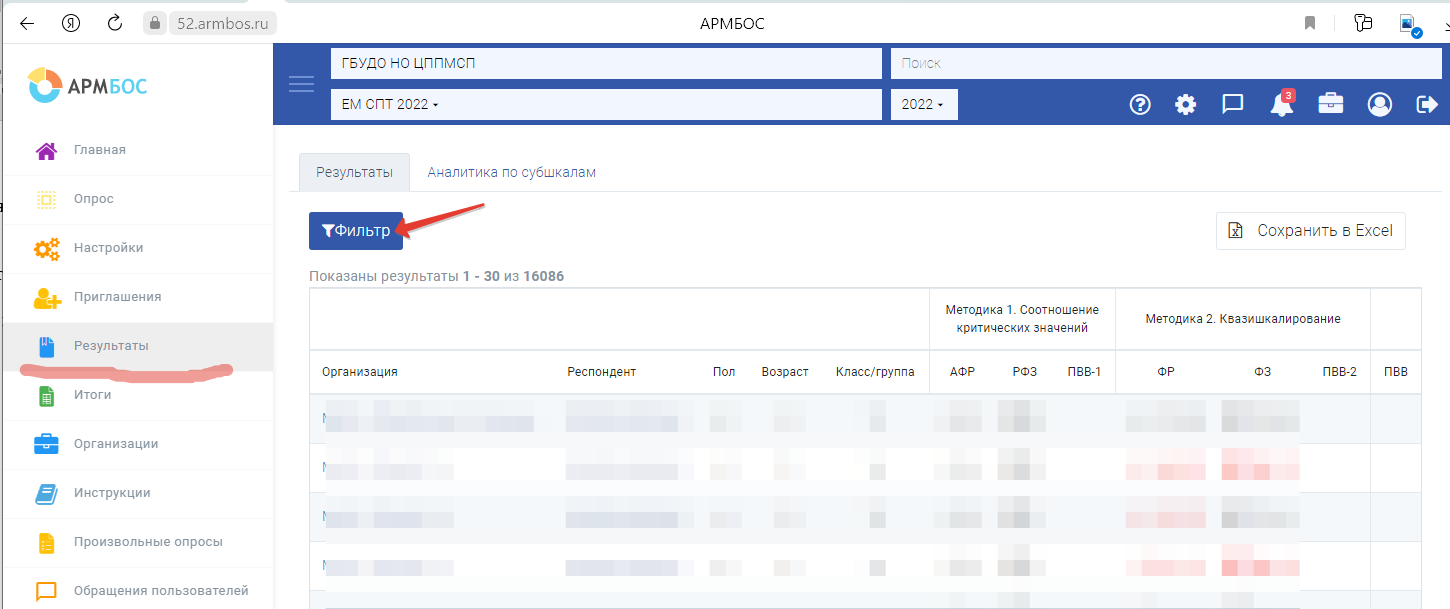 При нажатии ФИЛЬТР справа откроется окно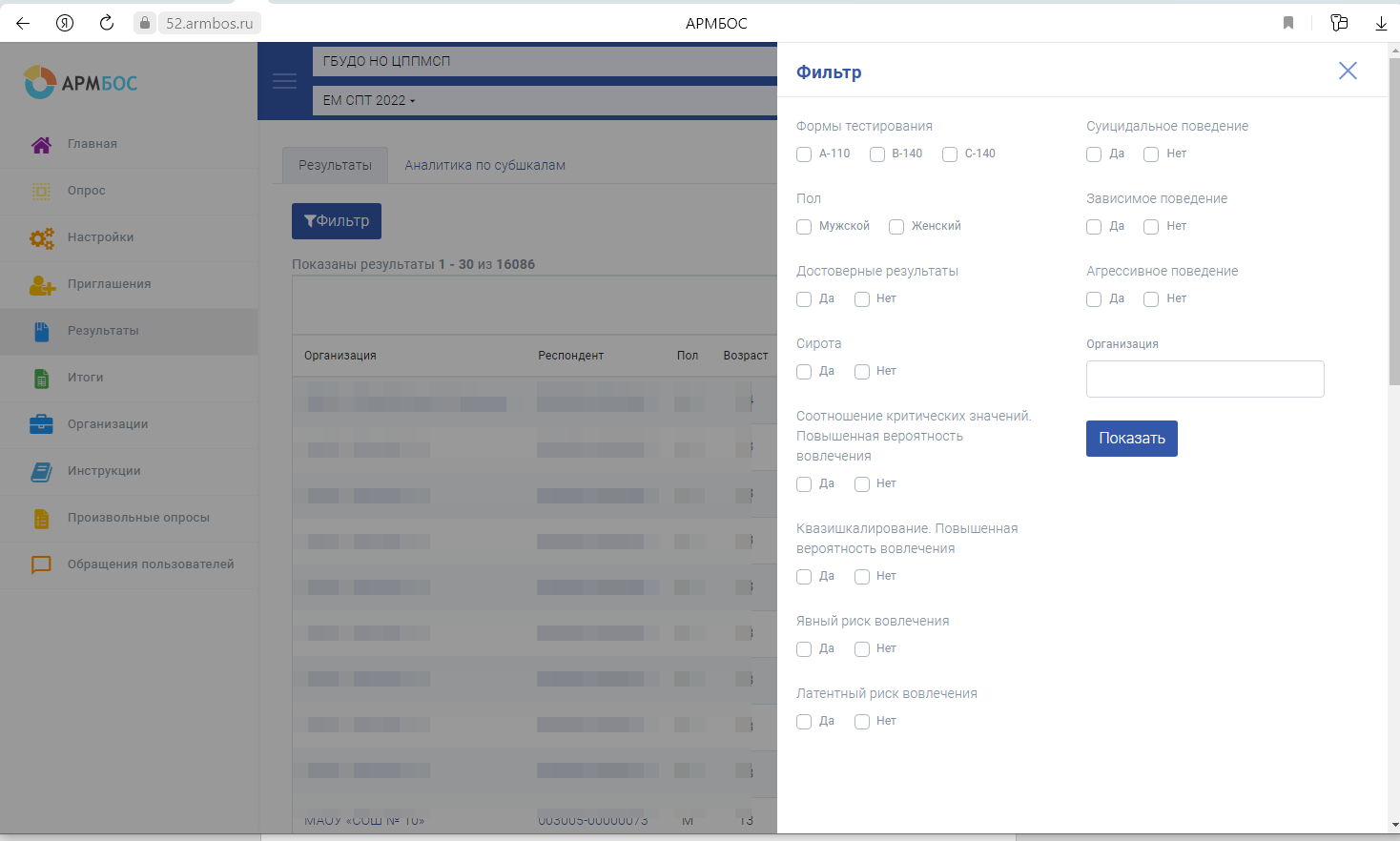 Выбрать характеристику. Например, суицидальное поведение. Нажать ПОКАЗАТЬ.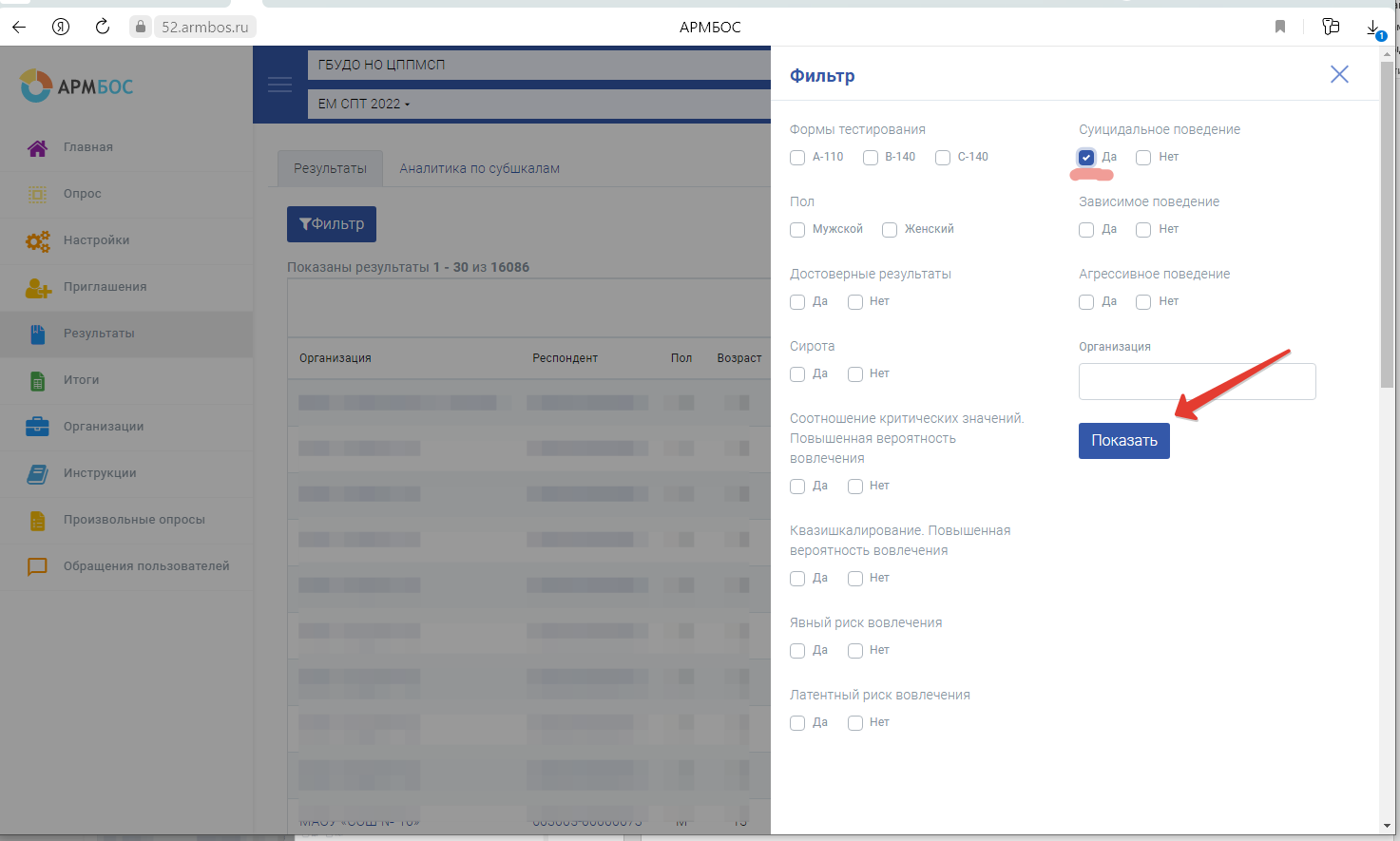 Появится страница с логинами респондентов попавшими в данную группу. Общее количество указано по значком ФИЛЬТР.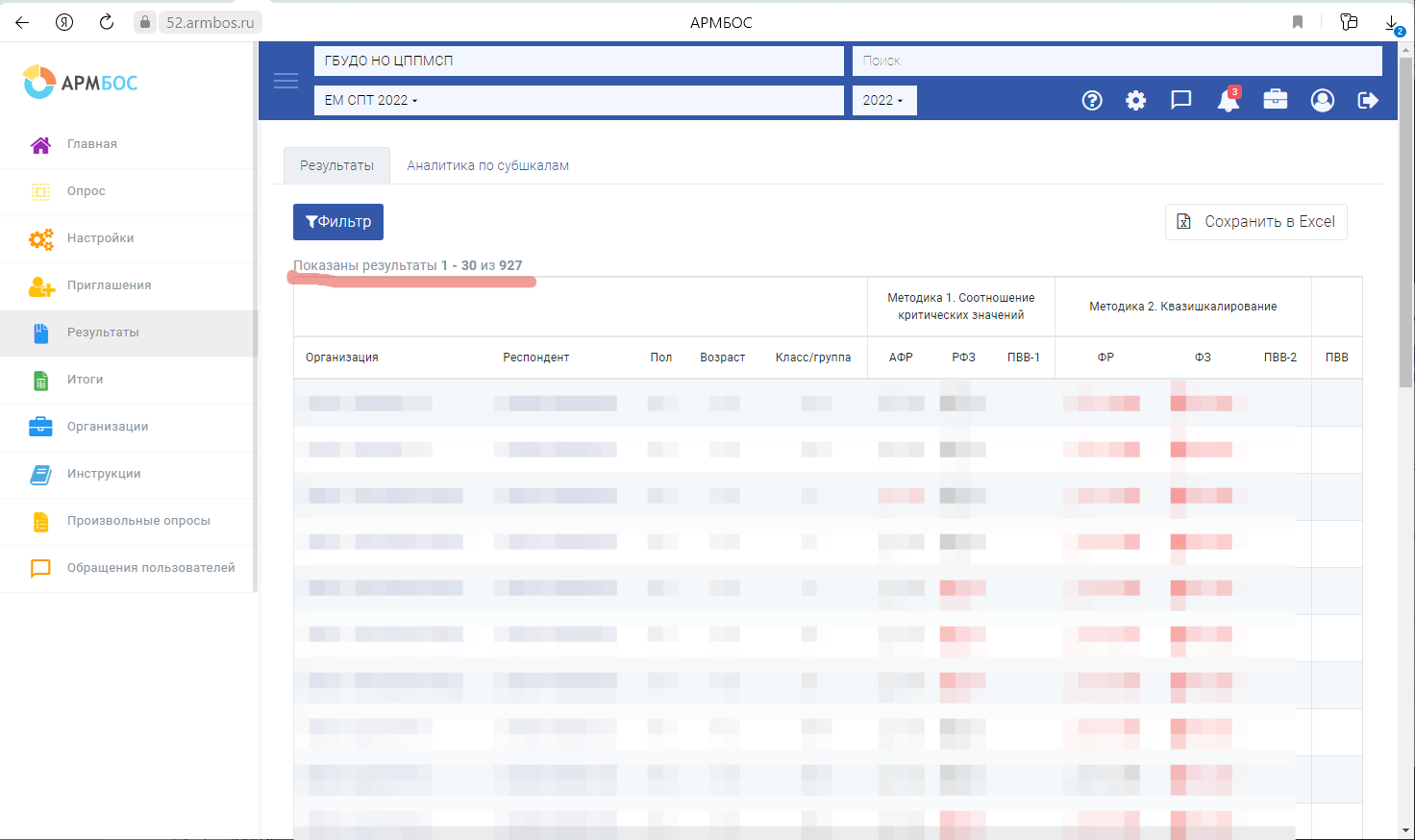 Для определения количества обучающихся группы риска, склонных к экстремизму и буллингу в отношении других людей необходимо повторить данные шаги, выбрав показатель «Агрессивное поведение» (галочку с показателя «Суицидальное поведение» необходимо снять)В дальнейшем, обучающиеся, определенные в группу риска, должны пройти дополнительные тестовые мероприятия для уточнения попадания в группу риска.   При подтверждении необходимо дополнительно провести индивидуальную коррекционно-развивающую работу, составить индивидуальную программу.